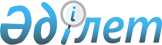 Өсімдік шаруашылығы саласындағы мемлекеттік көрсетілетін қызметтер регламенттерін бекіту туралы
					
			Күшін жойған
			
			
		
					Маңғыстау облысы әкімдігінің 2015 жылғы 18 ақпандағы № 27 қаулысы. Маңғыстау облысы Әділет департаментінде 2015 жылғы 19 наурызда № 2641 болып тіркелді. Күші жойылды – Маңғыстау облысы әкімдігінің 2016 жылғы 10 тамыздағы № 250 қаулысымен      Ескерту. Күші жойылды – Маңғыстау облысы әкімдігінің 10.08.2016 № 250 қаулысымен (қол қойылған күнінен бастап қолданысқа енгізіледі).

      РҚАО-ның ескертпесі.

      Құжаттың мәтінінде түпнұсқаның пунктуациясы мен орфографиясы сақталған.

       "Мемлекеттік көрсетілетін қызметтер туралы" 2013 жылғы 15 сәуірдегі Қазақстан Республикасының Заңына сәйкес облыс әкімдігі ҚАУЛЫ ЕТЕДІ:

      1. Қоса беріліп отырған:

      1) Күші жойылды – Маңғыстау облысы әкімдігінің 13.08.2015 № 250 қаулысымен (жарияланған күнінен кейін күнтізбелік он күн өткен соң қолданысқа енгізіледі, бірақ Қазақстан Республикасы Ауыл шаруашылығы министрінің 2015 жылғы 6 мамырдағы № 4-3/423 бұйрығы қолданысқа енгізілгеннен бұрын емес).

      2) Күші жойылды – Маңғыстау облысы әкімдігінің 05.08.2015 № 236 қаулысымен (жарияланған күнінен кейін күнтізбелік он күн өткен соң қолданысқа енгізіледі).

      3) Күші жойылды – Маңғыстау облысы әкімдігінің 29.07.2015 № 218 қаулысымен (жарияланған күнінен кейін күнтізбелік он күн өткен соң қолданысқа енгізіледі).

      4) Күші жойылды – Маңғыстау облысы әкімдігінің 23.10.2015 № 324қаулысымен (жарияланған күнінен кейін күнтізбелік он күн өткен соң қолданысқа енгізіледі).;

      5) Күші жойылды – Маңғыстау облысы әкімдігінің 25.09.2015 № 288қаулысымен (жарияланған күнінен кейін күнтізбелік он күн өткен соң қолданысқа енгізіледі).

      Ескерту. 1 - тармаққа өзгерістер енгізілді – Маңғыстау облысы әкімдігінің 29.07.2015 № 218(жарияланған күнінен кейін күнтізбелік он күн өткен соң қолданысқа енгізіледі); 05.08.2015 № 236(жарияланған күнінен кейін күнтізбелік он күн өткен соң қолданысқа енгізіледі); 13.08.2015 № 250(жарияланған күнінен кейін күнтізбелік он күн өткен соң қолданысқа енгізіледі, бірақ Қазақстан Республикасы Ауыл шаруашылығы министрінің 2015 жылғы 6 мамырдағы № 4-3/423 бұйрығы қолданысқа енгізілгеннен бұрын емес); 25.09.2015 № 288(жарияланған күнінен кейін күнтізбелік он күн өткен соң қолданысқа енгізіледі); 23.10.2015 № 324(жарияланған күнінен кейін күнтізбелік он күн өткен соң қолданысқа енгізіледі) қаулыларымен.

       2. "Облыстық ауыл шаруашылығы басқармасы" мемлекеттік мекемесі (Б. Ерсайынұлы) осы қаулының "Әділет" ақпараттық-құқықтық жүйесі мен бұқаралық ақпарат құралдарында ресми жариялануын, Маңғыстау облысы әкімдігінің интернет-ресурсында орналасуын қамтамасыз етсін. 

      3. Осы қаулының орындалуын бақылау облыс әкімінің орынбасары Р.М. Әміржановқа жүктелсін.

      4. Осы қаулы әділет органдарында мемлекеттік тіркелген күннен бастап күшіне енеді және ол алғашқы ресми жарияланған күнінен кейін күнтізбелік он күн өткен соң қолданысқа енгізіледі.



      "КЕЛІСІЛДІ" 

      "Облыстық ауыл шаруашылығы басқармасы" 

      мемлекеттік мекемесінің басшысы 

      Б. Ерсайынұлы 

      18 ақпан 2015 ж.

 "Басым дақылдарды өндiрудi субсидиялау арқылы өсiмдiк шаруашылығы өнiмiнiң шығымдылығы мен сапасын арттыруды, жанар-жағармай материалдарының және көктемгi егiс пен егiн жинау жұмыстарын жүргiзу үшін қажеттi басқа да тауарлық-материалдық құндылықтардың құнын субсидиялау" мемлекеттік көрсетілетін қызмет регламенті      Ескерту. Регламенттің күші жойылды – Маңғыстау облысы әкімдігінің 13.08.2015 № 250 қаулысымен (жарияланған күнінен кейін күнтізбелік он күн өткен соң қолданысқа енгізіледі, бірақ Қазақстан Республикасы Ауыл шаруашылығы министрінің 2015 жылғы 6 мамырдағы № 4-3/423 бұйрығы қолданысқа енгізілгеннен бұрын емес).

 "Ауыл шаруашылығы дақылдарын қорғалған топырақта өңдеп өсiру шығындарының құнын субсидиялау" мемлекеттiк көрсетілетін қызмет регламенті      Ескерту. Регламенттің күші жойылды – Маңғыстау облысы әкімдігінің 05.08.2015 № 236 қаулысымен (жарияланған күнінен кейін күнтізбелік он күн өткен соң қолданысқа енгізіледі).

 "Жемiс-жидек дақылдары мен жүзiмнiң көпжылдық екпелерiн отырғызу және өсiру (оның iшiнде қалпына келтiру) шығындарының құнын субсидиялау" мемлекеттік көрсетілетін қызмет регламенті      Ескерту. Регламенттің күші жойылды – Маңғыстау облысы әкімдігінің 29.07.2015 № 218 қаулысымен(жарияланған күнінен кейін күнтізбелік он күн өткен соң қолданысқа енгізіледі).

 "Тыңайтқыштар (органикалық тыңайтқыштарды қоспағанда) құнын субсидиялау" мемлекеттік көрсетілетін қызмет регламенті      Ескерту. Регламенттің күші жойылды – Маңғыстау облысы әкімдігінің 23.10.2015 № 324 қаулысымен(жарияланған күнінен кейін күнтізбелік он күн өткен соң қолданысқа енгізіледі).

 "Өсімдіктерді қорғау мақсатында ауыл шаруашылығы дақылдарын өңдеуге арналған гербицидтердің, биоагенттердің (энтомофагтардың) және биопрепараттардың құнын субсидиялау" мемлекеттік көрсетілетін қызмет регламенті      Ескерту. Регламенттің күші жойылды – Маңғыстау облысы әкімдігінің 25.09.2015 № 288 қаулысымен (жарияланған күнінен кейін күнтізбелік он күн өткен соң қолданысқа енгізіледі).


					© 2012. Қазақстан Республикасы Әділет министрлігінің «Қазақстан Республикасының Заңнама және құқықтық ақпарат институты» ШЖҚ РМК
				
      Облыс әкімінің

      міндетін атқарушы

С. Алдашев
Маңғыстау облысы әкімдігінің
2015 жылғы 18 ақпан
№ 27 қаулысымен бекітілген Маңғыстау облысы әкімдігінің
2015 жылғы 18 ақпандағы
№ 27 қаулысымен бекітілген Маңғыстау облысы әкімдігінің
2015 жылғы 18 ақпандағы
№ 27 қаулысымен бекітілген Маңғыстау облысы әкімдігінің
2015 жылғы 18 ақпандағы
№ 27 қаулысымен бекітілген Маңғыстау облысы әкімдігінің
2015 жылғы 18 ақпандағы
№ 27 қаулысымен бекітілген